Wózek Adamex GalacticSpodziewasz się dziecka? Chciałabyś już od pierwszych miesięcy zatroszczyć się o jego komfort i bezpieczeństwo? Zadbaj o odpowiedni wózek, który pozwoli Ci aktywnie spędzać czas ze swoim maluchem oraz wspólnie załatwiać wiele ważnych, codziennych spraw. Doskonałym wyborem będzie wózek Adamex Galactic, który sprawdzi się na każdej trasie oraz zapewni dziecku wygodę i spełni oczekiwania rodziców. Sprawdź dlaczego jeszcze warto wybrać ten model!Adamex Galactic - komfort dla rodzicówTen niezwykle lekki wózek posiada aluminiowe ramię, skręcane przednie koła oraz miękką, regulowaną prowadnicę, które w połączeniu sprawiają, że jest on wyjątkowo zwroty i wygodny w prowadzeniu. Zastosowany system hamulcowy oraz pompowane koła dodatkowo zwiększają komfort podczas spacerów nawet na nierównej powierzchni. Wózek Adamex Galactic posiada dużą torbę na akcesoria, do której w przypadku wielogodzinnego spaceru można zapakować całą, dziecięcą wyprawkę. Zamontowany w nim przewijak pozwala na łatwe i wygodne przebranie dziecka w dowolnym miejscu. Wózek Adamex Galactic posiada również w zestawie fotelik samochodowy, który doskonale sprawdzi się podczas każdej podróży samochodem. Jest to bardzo funkcjonalne rozwiązanie,preferowane przez wielu rodziców.Adamex Galactic - bezpieczeństwo dla dzieckaWózek Adamex Galactic oprócz tego, że zwiększa komfort rodziców, zapewnia również bezpieczeństwo dziecka podczas każdego spaceru. Model ten posiada pięciopunktowe pasy bezpieczeństwa, zabezpieczające malucha podczas wyprawy na świeżym powietrzu. Co więcej, uchylany daszek przeciwsłoneczny zapewni mu odpowiednią ochroną podczas każdych warunków atmosferycznych.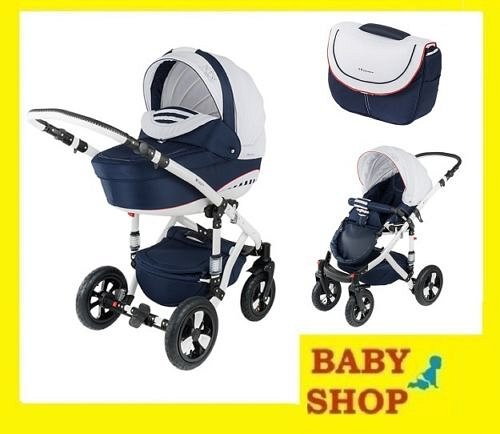 